Ҡ А Р А Р                                                                               ПОСТАНОВЛЕНИЕ27 октябрь  2023- й.		              №38    	              от  27 октября  2023 г.О выявлении правообладателя ранее учтенного объекта недвижимости	В соответствии со статьей 69.1 Федерального закона от 13 июля 2015 года № 218-ФЗ «О государственной регистрации недвижимости» администрация сельского поселения Юмашевский сельсовет ПОСТАНОВЛЯЕТ: 1. В отношении жилого дома  общей площадью 17,4 кв.м с кадастровым номером 02:51:120201:413, расположенного по адресу: Республика Башкортостан, Чекмагушевский район, с.Митро-Аюповское, ул.Речная, д.57 в качестве его правообладателя, владеющего данным объектом недвижимости на праве собственности, выявлен Габдрахманов Рауф Барыевич, 03.05.1966 г.р. (дата рождения), место рождения: дер.Митро-Аюпово Чекмагушевского района Республики Башкортостан, паспорт гражданина Российской Федерации серия 8011 № 300590, выдан Отделом УФМС России по Республике Башкортостан в Орджоникидзевском районе гор.Уфы от 02.06.2011, код подразделения 020-007, СНИЛС 015-719-022 31, зарегистрированный по адресу: Республика Башкортостан, г.Уфа, ул.Блюхера, д.21/1, кв.439.2. Право собственности Габдрахманова Рауфа Барыевича на указанный жилой дом  в пункте 1 настоящего постановления объект недвижимости подтверждается на основании похозяйственной книги №2. 3. Указанный в пункте 1 настоящего постановления объект недвижимости существует, что подтверждается актом осмотра от 01.08.2023 № 31.4.Земельный участок с кадастровым номером 02:51:120201:143, общей площадью 2308 кв.м, на котором расположен жилой дом, принадлежит на праве собственности от   07.12.2015   г., на основании выписки из ЕГРН.5.Управляющему делами осуществить по внесению необходимых изменений в сведения Единого государственного реестра недвижимости.6.Контроль за исполнением настоящего постановления оставляю за собой.Глава сельского поселения                                      И.Ф. ГарифуллинаБАШҠОРТОСТАН  РЕСПУБЛИКАҺЫСАҠМАҒОШ  РАЙОНЫмуниципаль районЫНЫҢЙОМАШ АУЫЛ СОВЕТЫАУЫЛ  БИЛӘмӘҺЕХАКИМИӘТЕ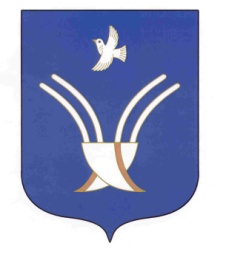 Администрациясельского поселенияЮМАШЕВСКИЙ СЕЛЬСОВЕТмуниципального района Чекмагушевский район Республики Башкортостан